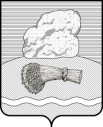 РОССИЙСКАЯ ФЕДЕРАЦИЯКалужская областьДуминичский районСельская Дума сельского поселения«СЕЛО ЧЕРНЫШЕНО» РЕШЕНИЕ 07 мая  2020 г.                                                                                         №16                                                                            О внесении изменения в решение Сельской Думы сельского поселения «Село Чернышено» от 31 января  2019 года   № 3 «Об утверждении Правил благоустройства территории муниципального образования сельское поселение «Село Чернышено»На основании Федерального закона от 06.10.2003 года № 131-ФЗ «Об общих принципах организации местного самоуправления в Российской Федерации», руководствуясь Законом Калужской области от 22.06.2018 №362-ОЗ «О благоустройстве территории муниципальных образований Калужской области», Уставом сельского поселения «Село Чернышено», Сельская Дума  РЕШИЛА:1. Внести в решение Сельской Думы сельского поселения «Село Чернышено» от 31 января 2019 года № 3 «Об утверждении Правил благоустройства территории муниципального образования сельское поселение «Село Чернышено»  (далее - Правила благоустройства) (редакция от 27.11.2019 №28,  от 10.02.2020 г№7 ) следующие изменения:1.1. Дополнить пункт 4.3.15 раздела 4 Правил благоустройства текстом следующего содержания:«Во избежание несчастных случаев до начала проведения работ по устранению снежно-ледовых образований с кровель  и иных конструктивных элементов зданий и сооружений владельцы (управляющие компании) обязаны выставлять сигнальные ограждения вблизи опасных объектов и участков территорий.»       1.2. Раздел 5 Правил благоустройства дополнить пунктом 5.1.14 следующего содержания:«5.1.14. В целях улучшения внешнего облика фасадов зданий и сооружений фасады неэксплуатируемых зданий и сооружений, требующие капитального ремонта (реконструкции), иные объекты капитального строительства на которых производство строительных (ремонтных) работ прекращено на срок более шести месяцев, а также объекты капитального строительства в период их реконструкции, реставрации или капитального ремонта, ограждаются навесным декоративным пылезащитным ограждением.        Ограждения могут быть выполнены из сеток, тентов из армированной пленки, из синтетической ткани, иных материалов, пригодных по своим декоративным, прочностным и пожаробезопасным характеристикам, сохраняющим свои первоначальные свойства на период не менее одного года. На ограждения, размещаемые на фасадах зданий и сооружений, выходящих на центральные и магистральные улицы, наносится проектная проекция здания.        При размещении декоративного ограждения не допускается наличие значительных искривлений и провисаний, придающих поверхности экрана ограждения неопрятный вид»2. Настоящее Решение вступает в силу с даты его обнародования.Глава сельского поселения                                                   Волкова В.М.